Publicado en Madrid el 12/01/2024 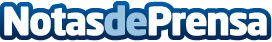 Las entradas de Valorant Masters Madrid ya están a la ventaLa competición internacional se celebrará en el Madrid Arena, del 14 al 31 de marzo. Es la primera vez que España alberga un torneo del shooter estratético de Riot Games de esta magnitudDatos de contacto:Ana Bermejilloziran664742446Nota de prensa publicada en: https://www.notasdeprensa.es/las-entradas-de-valorant-masters-madrid-ya Categorias: Marketing Madrid Entretenimiento Gaming http://www.notasdeprensa.es